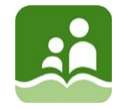 The Board of Education ofSchool District No.5 (Southeast Kootenay)MINUTES - ADVOCACY/EDUCATION COMMITTEE MEETINGOctober 24, 2016   9:00 a.m.Board OfficeCommittee Members				Co-Chair Whalen		In Attendance:					Trustee Bellina						Trustee AylingRegrets:					Trustee BlumhagenBoard/District Staff in 				Trustee McPheeAttendance:					Trustee Johns						Trustee Brown						Trustee Helgesen						Chairperson Lento (late)						Lynn Hauptman, Superintendent						Jason Tichauer, Director, Student Learning						Diane Casault, Director, Student Learning						Darcy Verbeurgt, District Principal						Jennifer Roberts, District Principal						Gail Rousseau, Executive Assistant (Recorder)COMMENCEMENT OF MEETINGCall to Order	The Advocacy/Education Committee meeting of October 24, 2016 was called to 	order at 9:05 a.m. by Co-Chair Whalen. This meeting is being held on the lands of 	the Ktunaxa People. Approval of Agenda	Addition:  4.5 MBSS Replacement – Plan B			    4.6 Vancouver School Board		ADV-16-11		The Agenda of the Advocacy/Education Committee meeting of September 26, 	2016 is approved as amended.  	1.3	Approval of Minutes	ADV-16-12		The Minutes of the Advocacy/Education Committee meeting of September 26,			2016 are approved as circulated.PRESENTATIONSPortal PresentationJennifer Roberts and Ryan McKenzie gave a demonstration of the Scholantis portal to Trustees.  They showed the district side and what “My Site” looks like for teachers.Highlights:  Portal accessible by SD5 employees onlyRevamping teacher side of portalRyan and Jennifer have visited almost all schools and introduced the portal to teachersArchiving feature very powerful for past performance on studentsInformation is now stored in servers here at the Board Office but looking at moving data to a Canadian CloudEncouraging teachers to teach digital citizenship to studentsIf students are sick students and parents can go online and see what they missed Security is highly scrutinizedStudents can save and print their portfolios until Grade 12– waiting on next step to see how they can access it in the futureITEMS FORWARDED FROM PREVIOUS MEETINGGathering Information for Framework of Enhancing Student Learning – Update	The Thoughtexchange online community engagement process will start next week.  A link 	will be shared inviting staff/students/parents and the community to join the conversation 	about feedback on school experiences.  Facilitated sessions will take place for students at the middle and secondary levels. CORRESPONDENCE AND/OR NEW ITEMSDSAC Report	Trustee Bellina reported nothing further to report since the students met in 	September.  DSAC students will be taking part in the Thoughtexchange process.DPAC Report		Trustee Ayling reported:  DPAC AGM was heldhappy to report Debbie Therrien as President excellent presentation on the newly revised curriculumgreat turnout; 23 people in Cranbrook and 12 people in Fernie		Student ServicesKelty Mental Health Literacy Workshops – Nov. 15Administrators, Youth Care Workers, Aboriginal Education Support Workers, Counsellors and Teachers will be attendingfocusing on mental wellness side of continuumadditional evening session at the College of the Rockies from 6:30 -8:00 p.m.Darcy and Gail will be applying for a grant to hold a youth summit here in Cranbrook– application due Nov. 4 - $5000 grantCommunicating Student Learning – InformationAmazing committee has been formed involving teachers, administrators and district staff to give teachers information/options on reporting and assessment and to develop a district framework for reporting student learningOptions will be reported to the Board once committee is finishedParents will also be part of the process – Regional Ministry Meeting on November 7th at McKim Middle School in Kimberley from 5 – 8:00 pmGuidelines will be set up but it is a work in progressMBSS Replacement – Plan BTrustee Johns gave the background on the work that has been done regarding the replacement of MBSS and presented Plan B to move forward. A discussion took place.  Please send any comments/suggestions on Plan B to Trustee Ayling.Vancouver School Board	A discussion took place on the firing of the Vancouver School Board.  Trustee 	Ayling asked for comments/suggestions on the two letters and the media release. 	The letter to the BCSTA will be distributed right away. Recommendation A – M/S that the letter to the government and the media release regarding the firing of the Vancouver School Board be forwarded to the November Board meeting for approval to be distributed.BCSTA  LETTERS	nilADJOURNMENT	The Advocacy/Education Committee meeting of October 24, 2016 was adjourned at 10:45 a.m.